SurveysSupplemental Graduate Application Spring 2020 - MS in Civil Engineering 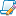 To be considered, applicants must have already completed the Cal State Apply (https://www2.calstate.edu/apply) Online Application to the University. Send all required documents directly to the university during this process:  (1) Official Transcripts (2) GRE scores if available (Question 9 below) (3) International Applicants require English Proficiency Scores (see Question 7 below) (4) International applicants are required to submit their transcripts directly to IERF or WES for evaluation (see Question 8 below).This supplemental application information below (completed by answering the questions below) is required by the Civil Engineering Department to gather relevant information necessary for making recommendations for admission.Both applications must be submitted prior to the deadlines. Note that deadlines are subject to change without advance notice.  For further updates on application deadlines and other admission information, please go to the Cal State LA office of Admissions website: http://www.calstatela.edu/graduateadmissions  What is your CIN? (This is the 9-digits number you received by email a week after submitting Cal State Apply online application. For Example:  (333444555)What is your name as given in the application? (Enter it as Last-Name, First-Name. For Example; Smith, John)What is your email address?Have you previously applied for admission to Cal State LA's graduate program in this Civil Engineering?Yes
NoIf the answer for the above question is "Yes,” Indicate the Term/Year (Ex., Fall 2018) and list actions taken on your previous application (if any) and/or reason for reapplication.Are you an international student? (Note that the international application is different than resident application on Cal State Apply)Yes
NoAll graduate and post-baccalaureate applicants, regardless of citizenship, whose preparatory education was principally in a language other than English, must demonstrate competence in English. Those who do not possess a bachelor's degree from a postsecondary institution where English is the principal language of instruction must complete and submit satisfactory English Proficiency Exam Scores. The acceptable English Language Exams are: (1) TOEFL (2) IELTS (3) PTE. You must have seen this information while applying on Cal State Apply. If applicable to you, indicate the score and name of the exam. (For Example: TOEFL score - 85)  If you have studied at an institution outside the US, you will need to have your foreign academic work evaluated by International Education Research Foundation (IERF) or World Education Services (WES) for securing admission into the program.  IERF - Visit https://apply.ierf.org/  to create an online application requesting the "Detailed Report”. The foreign evaluation fee is $165 (USD). When submitting your course work to IERF please make sure to indicate that “CSU Los Angeles-Graduate Admissions” referred you and that you would like to have the official agency copy of the evaluation report sent directly to Cal State LA-Graduate Admissions.WES - Visit http://www.wes.org/fees/evaltypes.asp to create an online application, you will need to order the course-by-course evaluation report. $160 for the WES Basic or $205 for the WES ICAPIndicate when you have applied for IERF, WES, or (ii) Not Applicable(Note: International Applicants will only be considered after we received IERF or WES report. Ensure that you apply for IERF or WES very soon)Graduate Record Examination Score (GRE) is not currently required. However, your GRE score scan be considered in the admission process.Check the GRE details at http://www.ets.org/gre/.If you have taken the GRE exam, give the GRE scores (Total, Verbal, Quantitative) and the year the exam was taken.Provide the following information concerning you undergraduate degree:(1) Name of the discipline mentioned on the transcript (For Example:  Bachelor of Science in Civil Engineering or Bachelor of Technology in Civil Engineering)(2) Name of the University(3) Dates of attendance [For Ex: June 2012 to May 2017 or August 2013 to January 2018 (expected date)]Students must have a substantial background in both mathematics and science. We consider knowledge of the following subjects to be essential preparation for our graduate program. Indicate (click) all the courses/sequences completed in your undergraduate/bachelor's degree program. Leave (do not click) if you have not completed one or more of the courses in a category/sequence.Completed a year-long in Calculus Sequence (Cal State LA: MATH 2110, MATH 2120) 
Completed a course in Differential Equations (Cal State LA: MATH 2150)
Completed a year-long Physics Sequence (Cal State LA: PHYS 2100, PHYS 2200) 
Completed a course in Programming (Cal State LA: CE 2800) 
Completed a course in Chemistry (Cal State LA: CHEM 1040) 
Completed a course in Fluid Mechanics (Cal State LA: CE 3030) 
Completed a course in Structural Mechanics (Cal State LA: CE 3600)
Completed a course in Soil Mechanics (Cal State LA: CE 3660)
Completed a course in Transportation Engineering (Cal State LA: CE 3700) 
Completed a course in Environmental Engineering (Cal State LA: CE 3840) What is the name of the Programming Language used in a course such as (Cal State LA CE 2800)?Identify the area of specialty in Civil Engineering that you would like to pursue as part of your M.S. Degree at Cal State LA.Environmental Engineering 
Geotechnical Engineering 
Structural Engineering 
Transportation Engineering 
Water Resources Engineering Enter the final GPA (Grade-Point-Average) as recorded in your transcripts at the end of your undergraduate program from a University within USA.For International Applicants ensure that the transcripts are submitted to IERF or WES and indicate the GPA as indicated from IERF or WES report. (For example: 3.48)Is there any additional information that can add value to this application? (Maybe you have taken some additional courses beyond the curriculum, passed the FE Exam, obtained some certifications/advanced degrees, work experience etc.,) Be brief as your answer is limited to 40 characters.